 Restringere il divario tra istruzione e lavoro
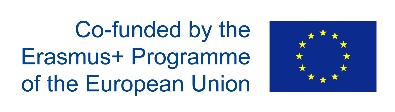 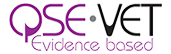 Questionario per le aziende1. IntroduzioneIl progetto QSE VET mira ad individuare nuovi metodi per adattare l'istruzione alle esigenze (in evoluzione) del mercato del lavoro. 3 profili professionali di 3 livelli diversi e consecutivi nel settore Finance & banking, sono stati descritti per creare maggiore trasparenza dettagliata come punto di riferimento per i programmi di formazione professionale. La descrizione dei profili professionali (in Excel) include:la caratterizzazione dei lavori;i compiti da eseguire;le competenze da possedere ad un livello pertinente;l'istruzione professionale corrispondente.I relativi programmi di formazione professionale sono stati confrontati con gli standard stabiliti dalle aziende (2 e 3).Alle aziende chiediamo di verificare questi profili per valutare le prestazioni effettive delle attività e il livello di competenza utilizzando tali profili professionali per dipendenti esperti così come per neodiplomati.Chiediamo inoltre a - tirocinanti / apprendisti - di valutare le proprie prestazioni e competenze, applicando gli stessi profili professionali. Alcune informazioni aggiuntive sono richieste, al fine di inserire i lavori nel contesto.Ci auguriamo infine che alcuni di voi siano anche disposti a partecipare ad un Focus Group per discutere i risultati con i rappresentati VET (istruzione e formazione professionale).2. Contesto aziendaleNome dell’Azienda	: ……………………………………………………………………………………………………….Nome dell’intervistato	: Sig./Sig.ra ……………………………………………………………………………………….Ruolo dell’intervistato	:…………………………………………………………………………………………………………Numero di dipendenti	: ………………………………………………………………………………………………………..Numero di tirocinanti / stagisti (all'anno): ……………………………………………………………………………..Numero di lavoratori e tirocinanti operanti nelle posizioni lavorative interessate……………………Tendenze e sviluppi correnti (riguardanti: mercato, mercato del lavoro, organizzazione, posti di lavoro, offerta VET)…………………………………………………………………………………………………………………………………………………………………………………………………………………………………………………………………..………………………………………………………………………………………………………………………………………………..Opinione generale su programmi / corsi di formazione professionale………………………………………………………………………………………………………………………………………………..………………………………………………………………………………………………………………………………………………..………………………………………………………………………………………………………………………………………………..3. Controllo sui profili e valutazione di attività e competenze 
(usando i profili di lavoro Excel foglio 1 e 4)a. Controllo sui titoli professionali, caratteristiche e corrispondenze VET Quali titoli vengono utilizzati nelle banche per ricoprire questi tre lavori?Assistente elettricista	…………………………………………….
Elettricista			…………………………………………….
Elettricista senior/capo	…………………………………………….Integrazioni/Correzioni riguardo le caratteristiche?
…………………………………………………………………………………………..
…………………………………………………………………………………………..
…………………………………………………………………………………………..Integrazioni/Correzioni sui programmi formativi corrispondenti?
…………………………………………………………………………………………..
…………………………………………………………………………………………..
…………………………………………………………………………………………..Controllo e valutazione delle Attività e delle Competenze (Excel sheets)Attività da eseguire
Questo foglio prevede 3 domande per le attività da svolgere nei tre lavori in questioneSono queste le attività relative alle specifiche posizioni lavorative all’interno della tua azienda?Come eseguono tali attività i lavoratori esperti? (in media)Come eseguono tali attività i neodiplomati? (in media)Competenze da possedere
Questo foglio prevede tre domande simili sulle competenze ed i rispettivi livelli.Sono queste le competenze da possedere al livello descritto?I lavoratori esperti possiedono queste competenze al livello richiesto? (in media)I neolaureati possiedono queste competenze al livello richiesto? (in media)Rilevanza variabile?
Puoi indicare su entrambi i fogli quali attività / competenze stanno guadagnando (+) o perdendo (-) rilevanza in un prossimo futuro?Ultima domanda: sei disposto a partecipare ad una riunione per discutere dei risultati di questo sondaggio?
Si / No Grazie per la collaborazione!